REPORTS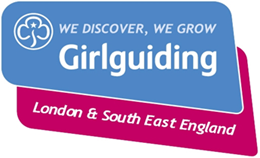 Girlguiding LaSER Makes a Difference Award Application FormGirlguiding LaSER Makes a Difference Award Application FormGirlguiding LaSER Makes a Difference Award Application FormComplete all parts of the form below electronically or in ball point pen in block capitals.All applications must be made without the knowledge of the nominee and others who have had major involvement in the project. Complete all parts of the form below electronically or in ball point pen in block capitals.All applications must be made without the knowledge of the nominee and others who have had major involvement in the project. Complete all parts of the form below electronically or in ball point pen in block capitals.All applications must be made without the knowledge of the nominee and others who have had major involvement in the project. Complete all parts of the form below electronically or in ball point pen in block capitals.All applications must be made without the knowledge of the nominee and others who have had major involvement in the project. Complete all parts of the form below electronically or in ball point pen in block capitals.All applications must be made without the knowledge of the nominee and others who have had major involvement in the project. Complete all parts of the form below electronically or in ball point pen in block capitals.All applications must be made without the knowledge of the nominee and others who have had major involvement in the project. NOMINEE DETAILS – PROJECT LEADNOMINEE DETAILS – PROJECT LEADNOMINEE DETAILS – PROJECT LEADNOMINEE DETAILS – PROJECT LEADNOMINEE DETAILS – PROJECT LEADNOMINEE DETAILS – PROJECT LEADName:Membership Number:Unit:Unit:District / Division:District / Division:County:County:Role:Role:SHORT DESCRIPTION OF PROJECTEXTERNAL AWARDS WON FOR PROJECTEXTERNAL AWARDS WON FOR PROJECTAward:Date:Award Details:Award:Date:Award Details:SUPPORTING DOCCUMENTSHave you attached the following?Have you attached the following?Three to six letters or other pieces of evidence such as newspaper reports or photographsYes   /   NoA certificate or letter from the charity being supported (if applicable).Yes   /   NoAPPLICATION RECOMMENDATIONSUnit leader (if nominee is under 18 years old)Unit leader (if nominee is under 18 years old)Unit leader (if nominee is under 18 years old)NameSignedDate:District/Division CommissionerDistrict/Division CommissionerDistrict/Division CommissionerNameSignedDate:County CommissionerCounty CommissionerCounty CommissionerNameSignedDate:Chair of AwardsChair of AwardsChair of AwardsNameSignedDate: